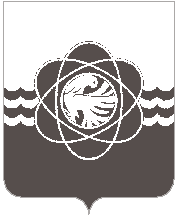 П О С Т А Н О В Л Е Н И Еот        16.12.2014      №    1472    .В соответствии с новым Порядком принятия решений о разработке муниципальных  программ, их формирования и реализации, утвержденным постановлением Администрации муниципального образования «город Десногорск» Смоленской области от 08.10.2013 г. № 864, в целях определения эффективности реализации программных мероприятийАдминистрация муниципального образования «город Десногорск» Смоленской области  постановляет:1.Внести в муниципальную программу «Развитие образования в муниципальном образовании «город Десногорск» Смоленской области на 2014-2016 годы», (далее – Программа), следующие изменения:В Паспорте муниципальной Программы:Раздел «Объемы ассигнований муниципальной программы (по годам реализации и в разрезе источников финансирования) изложить в следующей редакции:«Реализация мероприятий Программы осуществляется за счет средств областного и местного бюджета. Общий объем финансирования Программы составляет 819 144 707,07 рублей, в том числе по годам реализации:- 2014 год – 263 849 660,07 рублей;- 2015 год – 270 747 062,00 рублей;- 2016 год – 284 547 985,00 рублей,из средств местного бюджета, всего 812 474 324,07 рублей, в том числе по годам реализации:- 2014 год – 257 179 277,07 рублей;- 2015 год – 270 747 062,00 рублей;- 2016 год – 284 547 985,00 рублей.Объем финансирования Программы подлежит ежегодному уточнению».В Разделе 4. Программы «Обоснование ресурсного обеспечения муниципальной Программы» изложить в следующей редакции: «Ресурсное обеспечение реализации Программы осуществляется из средств областного, местного и федерального бюджетов.Общий объем финансирования Программы составляет 819 144 707,07 рублей, в том числе по годам реализации:- 2014 год – 263 849 660,07 рублей;- 2015 год – 270 747 062,00 рублей;- 2016 год – 284 547 985,00 рублей,из средств местного бюджета, всего 812 474 324,07 рублей, в том числе по годам реализации:- 2014 год – 257 179 277,07 рублей;- 2015 год – 270 747 062,00 рублей;- 2016 год – 284 547 985,00 рублей.Объем финансирования Программы подлежит ежегодному уточнению».В Паспорте Подпрограммы 2 «Развитие общего образования» муниципальной Программы: Раздел «Объемы ассигнований подпрограммы (по годам реализации и в разрезе источников финансирования) изложить в следующей редакции:Общий объем финансирования подпрограммы 2 составляет 365 754 446,41 рубля, в том числе - средства областного бюджета – 292 461 400,00 рублейпо годам реализации:- 2014 год – 112 946 791,41 рублей;- 2015 год – 122 130 138,00 рублей;- 2016 год – 130 677 517,00 рублей.1.2.2. Первый абзац Раздела 3. подпрограммы «Характеристика основных мероприятий подпрограммы 2 муниципальной программы» читать в следующей редакции: «Подпрограмма 2 «Развитие общего образования» содержит 3 основных мероприятия, направленных на формирование условий для получения качественного общего образования, соответствующего современным потребностям общества».1.2.3. Раздел 3. подпрограммы «Характеристика основных мероприятий подпрограммы 2 муниципальной программы» добавить следующими словами: «Основное мероприятие 3 подпрограммы 2 «Развитие общего образования». Основное мероприятие 3 подпрограммы 2 –  проведение мероприятий по формированию сети базовых образовательных организаций, в которых созданы условия для инклюзивного образования  детей-инвалидов  – направлено на совершенствование образовательного процесса для детей-инвалидов и детей с ограниченными возможностями здоровья. Мероприятие направлено на достижение показателей подпрограммы:- удельный вес учащихся из категории детей-инвалидов и детей с ограниченными возможностями здоровья, для которых созданы условия для инклюзивного образования».1.2.4. В Разделе 4. подпрограммы «Обоснование ресурсного обеспечения подпрограммы 2 муниципальной Программы» изложить в следующей редакции: «Ресурсное обеспечение реализации  основных мероприятий подпрограммы2 муниципальной Программы осуществляется из средств местного и областного бюджетов.Общий объем финансирования подпрограммы 2 составляет 365 754 446,41 рубля, в том числе - средства областного бюджета – 292 461 400,00 рублейпо годам реализации:- 2014 год – 112 946 791,41 рублей;- 2015 год – 122 130 138,00 рублей;- 2016 год – 130 677 517,00 рублей.Объем финансирования подпрограммы подлежит ежегодному уточнению».В Пункт 3. Подпрограммы 2 муниципальной программы: «Развитие общего образования» добавить следующее:Основное мероприятие 3 цели 1 подпрограммы 2: Проведение мероприятий по формированию сети базовых образовательных организаций, в которых созданы условия для инклюзивного образования  детей-инвалидов  Строку «итого по подпрограмме 2»; строку «Всего по муниципальной программе» Приложения №2 к муниципальной Программе «План реализации программы «Развитие образования в муниципальном образовании «город Десногорск» Смоленской области на 2014-2016 годы» изложить в следующей редакции, согласно приложению №2 к настоящему постановлению. Настоящее постановление разместить на сайте Администрации муниципального образования «город Десногорск» Смоленской области.Глава Администрации                                                                                           В.В.  СедунковО внесении изменений вмуниципальнуюпрограмму «Развитие образования  в муниципальном образовании«город Десногорск» Смоленской областина 2014-2016 годы»3.14.Удельный вес учащихся из категории детей-инвалидов и детей с ограниченными возможностями здоровья, для которых созданы условия для инклюзивного образования8590903.15Субсидия на проведение мероприятий по формированию сети базовых общеобразовательных организаций, в которых созданы условия для инклюзивного образования детей-инвалидовКомитет по образованиюг.ДесногорскаМуниципальные бюджетныеобразовательные учрежденияОбластной бюджет4 317 500,004 317 500,00хх3.16.Объем бюджетных ассигнований, предусмотренных в бюджете муниципального образованияКомитет по образованиюг.ДесногорскаМуниципальные бюджетныеобразовательные учрежденияМестный бюджет4 321,854 321,85ххИтого по основному мероприятию 3 подпрограммы 2Итого по основному мероприятию 3 подпрограммы 2Областной, местный бюджет4 321 821,854 321 821,85хх